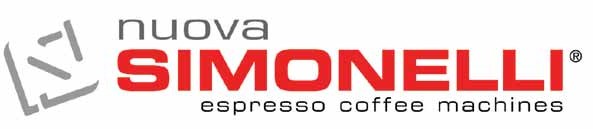 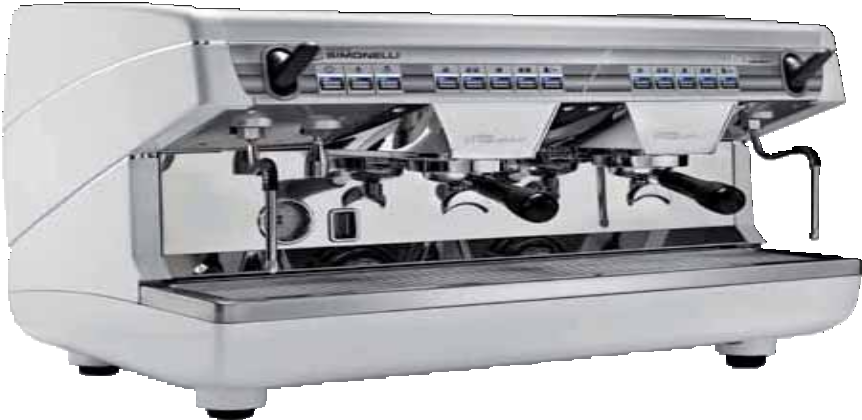 UŽIVATELSKÝ MANUÁLTECHNICKÁ CHARAKTERISTIKA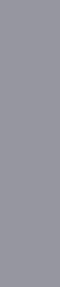 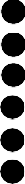 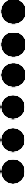 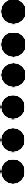 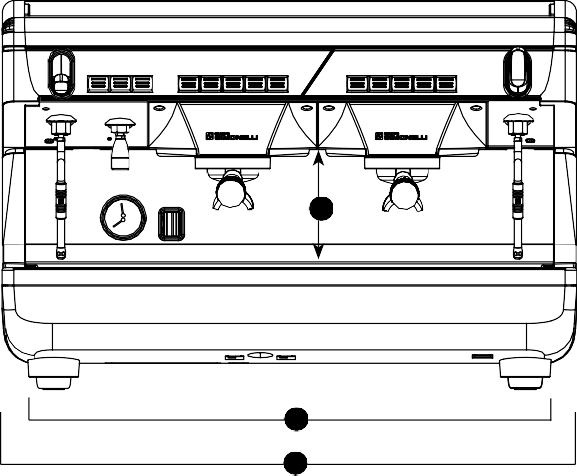 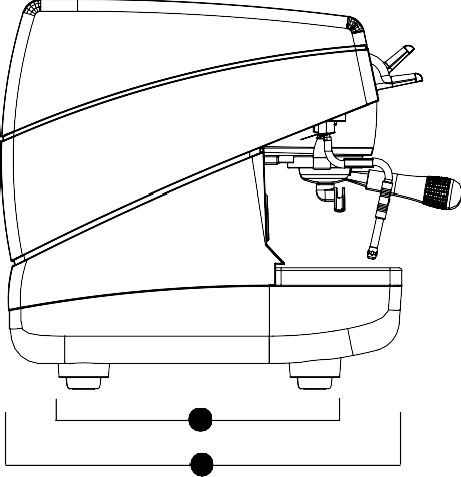 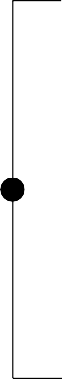 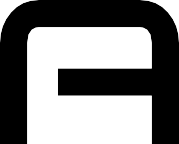 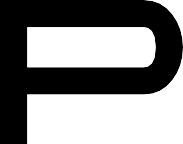 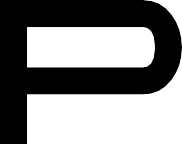 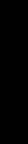 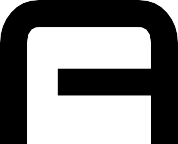 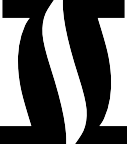 POPISV - S13	1	2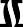 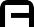 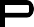 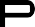 14347    15121011	9	8	6	5Fig. 1Klíč: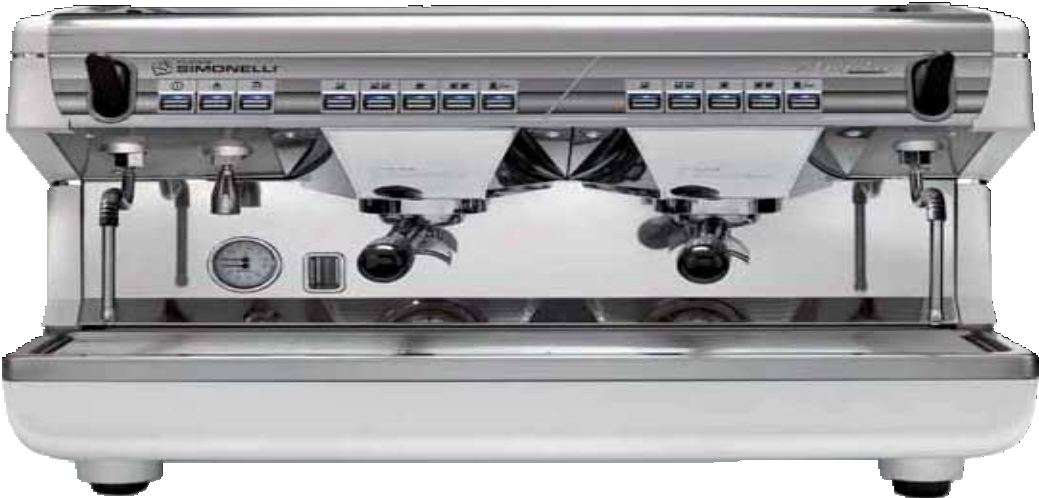 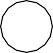 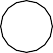 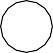 Tlačítka volbyTlačítka pro výdejPáčka páryTryska páryDržák filtruVypusť pro jednu kávuVýpusť pro dvě kávyVizuální indikátor hladiny horké vodyTlakoměrNastavitelné nohyTryska horké vodyOchranná gumaRegulátor ekonomizéru (volitelné)Ohřívání šálků (volitelné)Hlavní vypínač1.1 PŘÍSLUŠENSTVÍ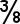 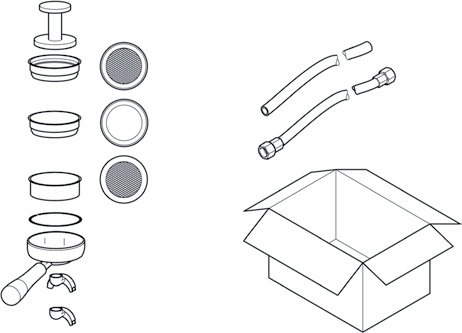 BEZPEČNOSTNÍ POKYNYNávod je součástí kávovaru, důkladně jej proto prostudujte.Před připojením zařízení se ujistěte, že typové označení na výrobním štítku souhlasí s napětím ve vaší síti. Tento štítek naleznete na předním panelu vpravo nahoře. Přístroj musí být nainstalován	kvalifikovanou osobou v souladu s platnými normami a pokyny výrobce.Výrobce není zodpovědný za škody způsobené špatným zapojením přístroje či jehoU přístrojů napájených ze sítě 220-230V, nesmí být maximální impedance vyšší než 0,37 Ohm.Pro instalaci je nutné použít díly a součásti dodávané společněs přístrojem. V případě nutnosti použití dalších součástí, musí instalační technik zkontrolovat jejich vhodnost a nezávadnost pro lidské zdravíPřed použitím kávovaru pečlivě zkontrolujte, zda je balení kompletní (včetně příslušenství) Zejména je důležité zajistit, aby byla dostatečná proudová zatížitelnost vodičů v elektroinstalaci. Je zakázáno použití adaptérů, prodlužovacích kabelů a různých rozdvojek. Pokud se to ukáže jako nezbytné řešení, konzultujte s kvalifikovaným elektrikářem.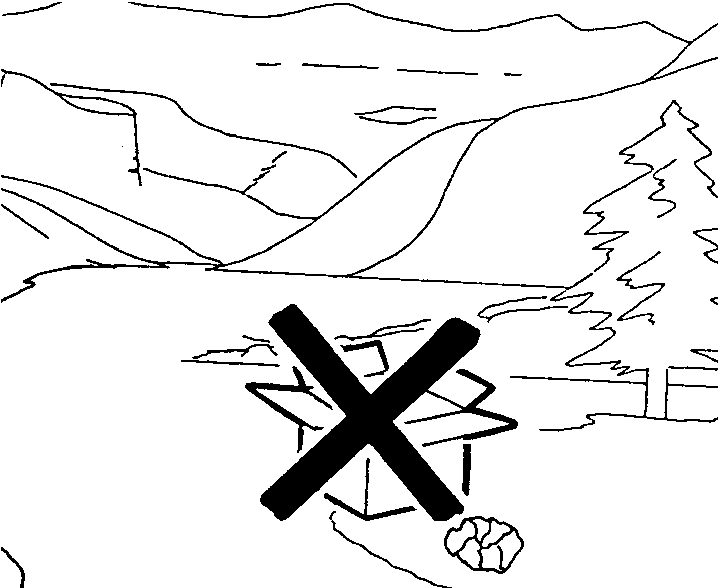 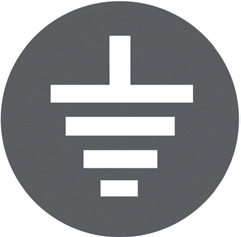 Přístroj musí být napojen na zdrojvody, který je vhodný pro lidskou spotřebu a je v souladu s platnými předpisy v místě instalace. Osoba provádějící instalaci si vyžádá toto potvrzení od vlastníka/správce vodovodní přípojky.Instalace přístroje musí být provedena s platnými hygienickými a sanitárními předpisy. Z toho důvodu kontaktujte oprávněného instalatéra.Tento přístroj musí být používám jen způsobem popsaným v tomto manuálu, výrobce nenese žádnou odpovědnost za škody způsobené nesprávným používáním.Přístoj by neměl být používát dětmi či nepovolanými osobami. Kávovar používejte v teplotách -5 až 50 stupňů Celsia. Na konci instalace je přístroj zapnut a uveden do provozních podmínek tak, že je připraven k provozu.Přístroj se poté vypne a celý hydraulický okruh je naplněn a propláchnut vodou, aby se odstranily veškeré počátečnínečistoty.Pak se přístroj naplní vodou a uvedese do provozních podmínek. Po dosažení těchto podmínek je přístroj připraven k výkonu následujících operací:	100% kávový okruh z bojleru (při více než jednom bojleru je rozdělení stejnoměrné)	100% okruh pro horkou vodu z bojleru (při více než jednom bojleru je rozdělení stejnoměrné)	parní trysky připraveny pro jednu minutu provozuNa konci instalace je dobré vypracovat zprávu o instalaci a postupech.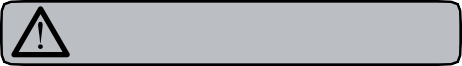 Uživatel nesmí vyměňovat přívodní kabel. Pokud dojde k poškození kabelu, musí ho vyměnit kvalifikovanýtechnik a nahradit ho novým originálním kusem, který je dostupný v autorizovaném servisním středisku.Zařízení určená k přímému připojení do sítě musí být připojena tak, aby každá fáze měla vlastní jistič.Základní pravidla, která se musejí dodržovat při používání elektrických přístrojů.Zejména:nedotýkat se zařízení, pokud máte mokré ruce nebo nohy;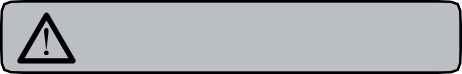 	nikdy nepoužívejte prodlužovací kabel v místnostech, kde se myje a sprchuje;	netahejte za přívodní kabel za účelem vytažení zástrčky ze zásuvky;nevystavujte zařízení povětrnostním vlivům (slunci, dešti a pod.);	nenechávejte zařízení používat děti a neoprávněné osoby, které plně nepochopily obsah tohoto manuálu;Před prováděním jakékoli údržby a otevírání přístroje, vypne oprávněný pracovník jističe přívodu elektrické energie do zařízení.Všechny čistící činnosti, provádějte pouze v souladu s instrukcemi v tomto manuálu.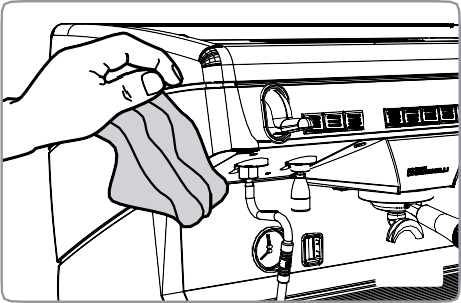 V případě poruchy nebo špatného fungování zařízení, jej vypněte.Neprovádějte žádné opravy a zásahy. Opravy mohou být prováděny pouze výrobcem nebo autorizovaným servisním technikem.Používejte pouze originální náhradní díly.Nedodržení výše uvedených pokynů může mít zapříčinit, že zařízení bude nebezpečné.Instalaci a zapojení vícepólového spínače musí provést kvalifikovaný elektrikář	v	souladu	s bezpečnostními předpisy as 3(0,12) a více mm mezi kontaktyUjistěte se, že napájecí kabel je plně rozvinutý, v opačném případě hrozí nebezpečí přehřátí kabelu.Nezakrývejte vzduchové otvory, zejména na ohřívači šálků.Uživatel nesmí vyměňovat přívodní kabel. Pokud dojde k poškození kabelu, musí  ho vyměnit kvalifikovaný technik.Jednofázové spotřebiče s napětím vyšším	než	15A	a	třífázové spotřebiče prodávané bez zástrček musejí být napojeny přímo na elektrickou síť, z toho důvodu není možné použít zástrčku.Pokud již nepoužíváte zařízení, doporučujeme	ho	odpojit	od elektrické	sítě		vytažením		ze zásuvky.Parní trysku používejte obezřetně, nikdy nedávejte ruce pod parní trysku	do	proudu	páry. Nedotýkejte se trysky ihned po jejím použití.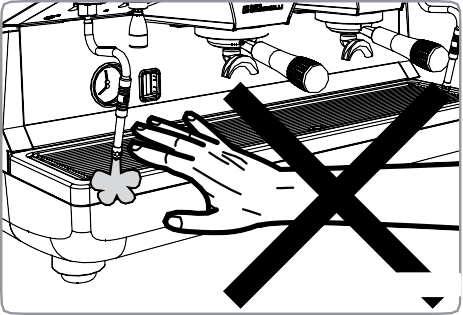 Pro jakékoli zásahy do spotřebiče používejte vhodnou ochranu a ochranné pomůcky (rukavice atd.)INFORMACE PRO UŽIVATELE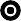 likvidace obalů , elektroinstalace, materiálůz nichž je přístroj vyroben se řídí zákony a směrnicemi platnými v dané oblasti.Symbol velkoobjemového odpadu, který je na zařízení zobrazen, znamená, že zařízení na konci své životnosti musí být ponecháno odděleně od ostatních odpadů.Uživatel bude muset zařízení zlikvidovat na k tomu určených speciálních sběrných místech nebo je vrátit prodejci při nákupu nového zařízení shodného typu v poměru jedna ku jedné.Správná likvidace zařízení na sběrných místech a následná recyklace přispívá k zabránění možným negativním dopadům na životní prostředí a na zdraví lidí. Nezákonná likvidace výrobku znamená vystavení	se	možnosti	uplatňování správních pokut na základě platných místních vyhlášek a směrnic.Pro likvidaci zařízení se obraťte na autorizované	servisní	středisko nebo na výrobce, nikdy však nevyhazujte zařízení do životního prostředí.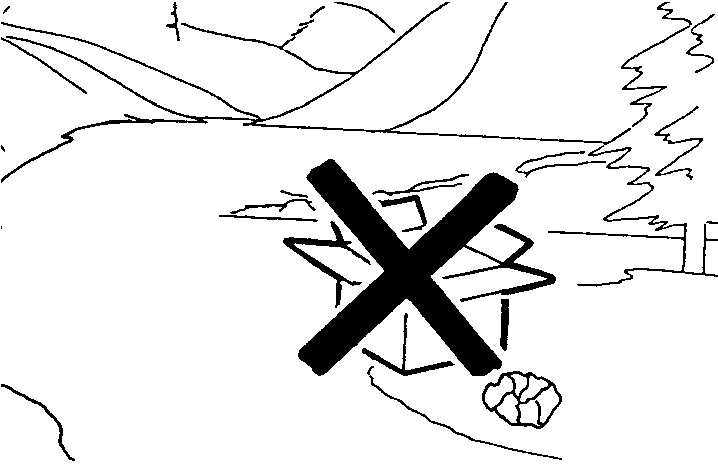 Maximální úroveň hladiny hluku je nižší než 70db.Při výměně vodovodního připojení k zařízení, nikdy nesmí být znovu použito to staré.PŘEPRAVA A MANIPULACEIDENTIFIKACE ZAŘÍZENÍ	3.3	MANIPULCEPři komunikaci s výrobcem, vždy uvádějte výrobnı́ čı́slo zařı́zenı́,Nuova Simonelli.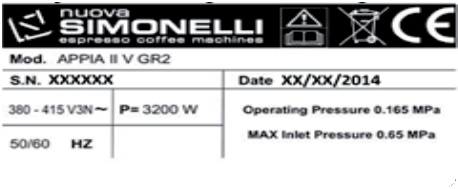 PŘEPRAVAZařı́zenı́ jsou přepravována na paletách, které obsahujı́ také jiná zařı́zenı́ - všechny krabice jsou zajištěny k paletě podpěrami.Před jakoukoli přepravou nebo manipulacı́ musı́ provozovatel:	použı́t ochranné pomůcky (rukavice, obuv a oděv)S paletami musí být nakládáno vhodnými prostředky jako např. vysokozdvižný vozı́k a pod.Při nakládání musí zajistit, že se v bezprostřední blízkosti nenacházejí lidé, jiné předměty či majetek. Paleta musí být pomocí zvedacího zařízení (vysokozdvižný vozík) pomalu zvednuta do výš e 30cm a pak přesunuta do nákladového prostoru. Po příjezdu na místo určení se ujistí, že se v bezprostřední blízkosti nenacházejí lidé, předměty a majetek a po té se pomocí zvedacího zařízení zvedne paleta do výšky 30cm a přesune se do skladovacích prostor.Před uskladněním je důležité zkontrolovat náklad, zda-li je správně usazen a připoután. Pracovník si musí nejdříve nasadit ochrané rukavice a obuv a pak může vykonávat uskladnění produktu. Avšak pracovník musí mít technické znalosti pro uskladnění produktu nebo je konzultovat s výrobcem.PŘÍPRAVA A INSTALACENásledně po vybalení pečlivě zkontrolujte, zda je kávovar kompletní (včetně vybavení).Kávovar umístěte na vodorovnou plochuPodstavce spotřebiče upevněte pomocí válečkůKávovar vyrovnejte a stabilizujte POZN.: drážka na válečku musí směřovat vzhůru, tak jak je zobrazeno na obrázku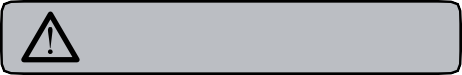 Pozor na přiškrcení nebo zalomení hadice, ujistěte se, zda-li má odpadní trubka (3) dostatečnou kapacitu.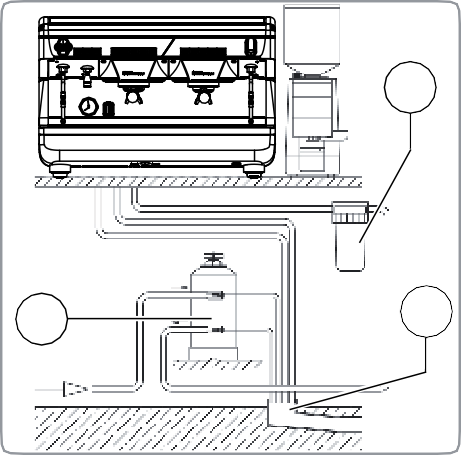 Důkladně zkontrolujte, zda napětí sítě odpovídá příslušnému štítku na kávovaru:pro V 380 / 3 fáze + nulový vodič:KLÍČ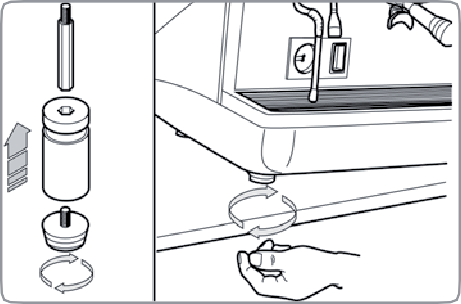 ZměkčovačSítkoOdpad Ø 50 mmBěhem úvodních operací je vhodné instalovat změkčovač vody (1) a mikrosítko	(2)	na	nečistoty.	Tímto způsobem zabráníte nečistotám jako jePOZN.: Pro správnou funkci zařízení nesmí tlak vody překročit 4 bary. Jinak je nutné instalovat redukční ventil za změkčovadlo; Vnitřní průměr přívodní hadice nesmí být menší než 6 mm (”).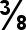 klíč:ČernáŠedáHnědá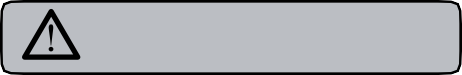 ModráŽluto-zelená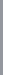 písek, rez, částice vápníku a pod., aby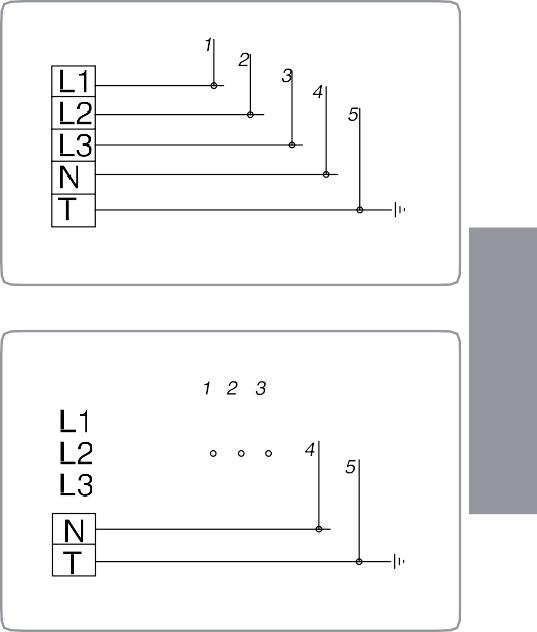 poškodily jemné grafitové povrchy a tak bude zaručena trvanlivost produktu. Následně připojte zařízení k přívodu vody, jak je znázorněno na obrázku.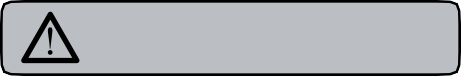 Doporučený přívodní tlak vody je [2.3] bar.Kávovar musí být vždy chráněn jističi na každé fázi a správné síle s kontakty vzdálenými 3mm a více.Nuova Simonelli neodpovídá za případné škody osob a majetku způsobené nedodržením bezpečnostních opatření.POZN.: Na začátku každé denní aktivity a v přestávkách delších než 8 hodin je nezbytné vyměnit 100% vodyv zásobnících a vodních obvodech.POZN.: V případě nepřetržitého provozu je potřeba výše uvedenou výměnu provést alespoň jednou týdně.NASTAVENÍ PROVÁDĚNÁ POUZE KVALIFIKOVANÝM TECHNIKEMOtevřete kohoutek "A" pro naplnění bojleru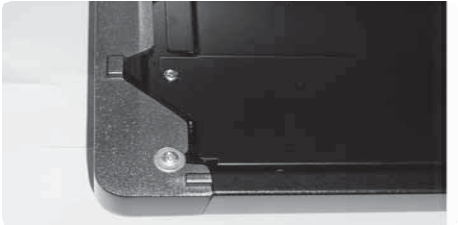 jakmile dosáhnete maximální úrovněNastavení popisovaná níže můžeprovádět POUZE kvalifikovaný technik. Nuova Simonelli nemůže nést odpovědnost za jakékoli škody osob nebo majetku vyplývající z nedodržení bezpečnostních postupů popsaných v tomto návodu k obsluze.Před provedením jakékoli operace, odborný technik musí nejprve vypnout hlavní vypínač a odpojit zařízení.MANUÁLNÍ NAPLNĚNÍ BOJLERUVšechny	jsou vybaveny hladinovou sondou udržující konstantní naplnění bojleru.Při prvním spuštění je vhodné naplnit bojler manuálně, aby nedošlo k poškození elektrického rezistoru a zapnutí elektronické ochrany.Pokud by se tak stalo, jednoduše vypněte zařízení, znovu zapněte a pokračujte v postupu (viz kapitola CHYBOVÁ HLÁŠENÍERROR LEVEL)Chcete-li při prvním spuštění naplnit bojler manuálně, postupujte následovně:odstraňte pracovní desku zařízeníhladiny (vidíte v měrce) uzavřete kohoutek "A".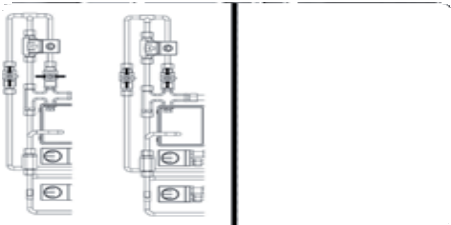 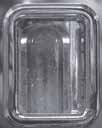 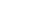 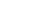 Zapněte hlavní vypínač "I" tím se aktivuje hladinoměr, který bude automaticky udržovat hladinu vody v kotli.NASTAVENÍČERPADLA / PRESOSSTATUChcete-li nastavit provozní tlak bojleru, čímž se reguluje teplota vody v souladu s různými funkcemi a potřebami požadovanými pro přípravu kávy, postupujte následovně:odstraňte pracovní desku zařízeníodstraňte ochranný kovový kryt odšroubováním dvou šroubků na obou stranách, tak jak je zobrazeno na obrázku	otáčením šroubku na pressostatu ve směru hodinových ručiček přidáváte tlak, otáčením proti směru tlak snižujete.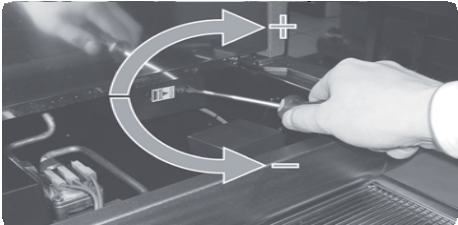 Doporučený tlak: 1 - 1,4 bar ( v závislosti na druhu kávy)	otáčením šroubku na čerpadle ve směru hodinových ručiček přidáváte tlak, otáčením proti směru tlak snižujete.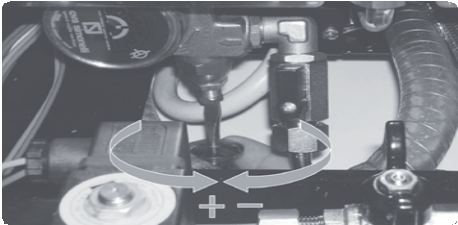 Doporučený tlak: 9 bar	nastavení tlaku čerpadla je zobrazeno ve spodní části manometru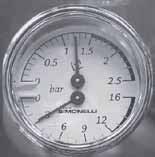 Jakmile je nastavení dokončeno, vraťte ochranný plech, přišroubujte šroubky a nasaďte pracovní desku kávovaru.5.4	VÝMĚNA TLAČÍTEK NA OVLÁDACÍM PANELUPro správnou funkci zařízení, má každé tlačítko vlastní nastavení a v okamžiku nahrazení je nezbytné; postupovat následujícím způsobem na selektory umístěných na kartě (na klíč straně).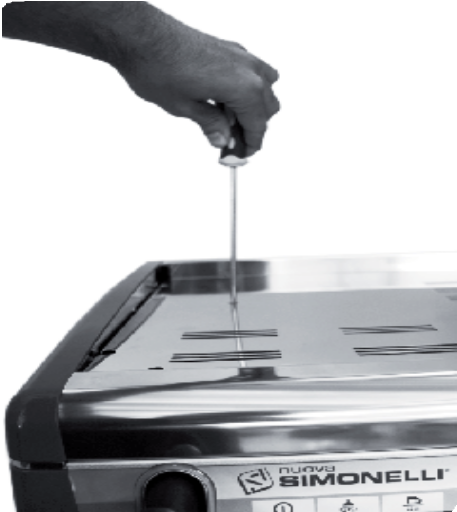 5.3	NASTAVENÍ EKONOMIZÉRU HORKÉ VODY (model V / S)Všechny modely jsou vybaveny směšovačem horké vody, který umožňuje regulaci pro výstupní teplotu vody a optimalizuje výkon systému.Pro nastavení ekonomizéru teplé vody, se používá šroub, umístěný na levé straně horního panelu, jak je ukázáno na Obr. 18.Použitím plochého šroubováku a otáčením ve směru hodinových ručiček zvyšujete teplotu a v proti směru hodinových ručiček teplotu snižujete.POUŽITÍDříve než začnete používat toto zařízení se musí pracovník provádějící zaškolení ujistit, že jste plně porozuměli a pochopili bezpečnostní předpisy obsažené v tomto manuálu.APPIA VPři servisování elektronické karty zařízení, vypněte zařízení a odpojte od elektřiny.VOLBA NASTAVENÍNastavení požadovaných funkcí volitelných tlačítek umístěných nad výdejní jednotkou.ZAPÍNÁNÍ ZAŘÍZENÍPřipojte zařízení do zásuvkyZapněte hlavní vypínač do pozice "I"VYPÍNÁNÍ ZAŘÍZENÍPro vypnutí zařízení podržte tlačítko  na 2s.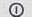 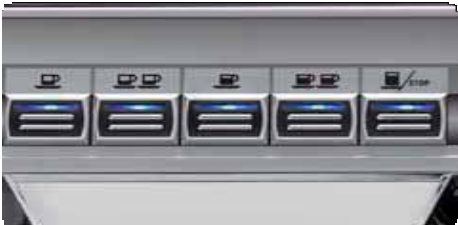 Zařízení se vypne a LED na tlačítku 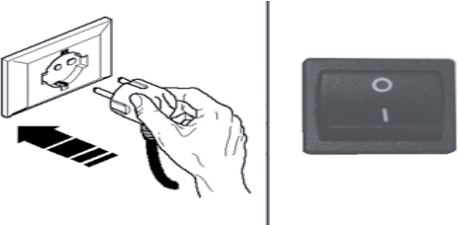 budou opět svítit.Následně vypněte hlavní vypínač.Tlačítko na paneluse rozsvítí.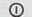 APPIA SZAPÍNÁNÍ ZAŘÍZENÍNASTAVENÍ TLAČÍTEK(nastavená konfigurace)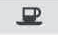 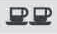 1 malá káva	2 malé kávyStiskněte tlačítko  na 5s. V této chvíli začne rychlý test a všechny LED budou zapnuté po dobu tří sekund po kterých je test ukončen a tlačítko  horké vody zhasne.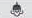 Skutečnost, že je zařízení připraveno k použití, je zobrazena svítícím LED tlačítkem  a všemi tlačítky pro přípravu kávy.Připojte zařízení do zásuvkyZapněte hlavní vypínač do pozice "I"VYPÍNÁNÍ ZAŘÍZENÍPřepněte hlavní vypínač do pozice “O”.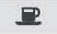 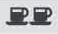 1 velká káva	2 velké kávy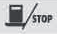 Nepřerušovaný výdejPŘÍPRAVA KÁVYVyjměte páku filtru a naplňte ji jednou nebo dvěma dávkami mleté kávy v závislosti na použitém filtru.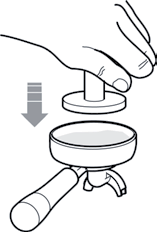 Upěchujte kávu dodaným pěchovačem, oprašte všechny zbytky kávy z okraje filtru (Tímto způsobem vám gumové těsnění vydrží déle).Vložte filtr zpět do jednotky.Stiskněte tlačítko pro požadovanou kávu: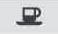 1 malá káva	2 malé kávy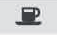 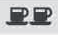 1 velká káva	2 velké kávyZahájením tohoto postupu přípravy kávy je čerpadlo uvnitř zařízení zapnuto a elektromagnetický ventil otevřen. Tlačítko po stisknutí signalizuje zvolenou operaciPOZN.: když nepřipravujete kávu, ponechte filtrační páku zasunutou v jednotce, aby byla stále nahřátá. Aby byla zaručena nejvyšší tepelná stabilita během použití, jsou výdejní jednotky vybaveny ohřevem cirkulací teplé vody.PARNÍ TRYSKAPři používání parní trysky je potřeba si dávat pozor a nevkládat ruce pod parní trysku a nedotýkat se trysky  okamžitě po použití.Pro použití páry stačí jen zatáhnout nebo zatlačit páku páry(obr. 22).Tahem za páku zcela otevřete pro maximální využití páry, tlačením se páka automaticky vrací zpět. Obě dvě parní trysky mají kloubové uchycení pro jejich snadné použití.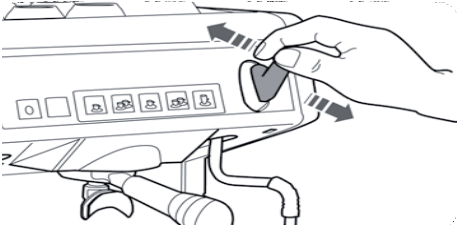 POZN.: Před použitím trysky páry ji vždy na 2s otevřete, upustíte tak zkonden- zovanou vodu.PŘÍPRAVA CAPPUCCINAPro získání typické cappuccino pěny, ponořte trysku do nádoby z 1/3 naplněné mlékem.(výhodou je nádoba ve tvaru kužele). Zapněte páru. Předtím, než se začne vařit mléko, vytáhněte trysku mírně nahoru a lehce pohybovat ve svislém směru po celém povrchu mléka. Když jste dokončili postup, otřete trysku opatrně měkkým hadříkem.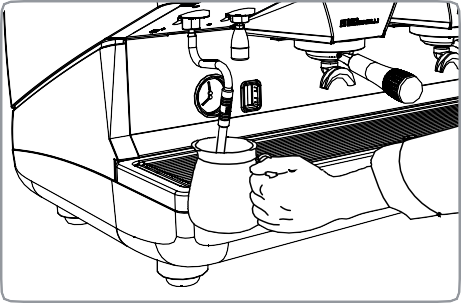 HORKÁ VODAPři používání trysky s horkou vodou, je potřeba si dávat pozor a nevkládat ruce pod parní trysku a nedotýkat se trysky okamžitě po použití.Tato tryska se používá na přípravu čaje nebo bylinných čajů.Umístěte nádobu pod trysku s horkou vodou a stiskněte spínač (S model) nebo stisknutím tlačítka volby teplé vody  (V. model).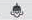 Ujistěte se, že tlačítko svítí. Voda bude vydávána z trysky po nastavenou dobu.POZN.: Teplá voda může být vydávána zároveň v době přípravy kávy.PROGRAMOVÁNÍ APPIA VPROGRAMOVÁNÍ DÁVEKPro přístup do programovací jednotky postupujte následovně:POZN.: Postup se může provádět při zapnutém zařízení.	Pro vstup do programování funkcí pro každou jednotku je nutné podržet tlačítko výdejena 5s.Výdejní tlačítko začne blikat.Přístup do programovacího módu u první jednotky, také umožňujeVýdej bude ukončen a naprogra- mované tlačítko zhasne.(ostatní tlačítka budou stále blikat)Stiskněte tlačítko    pro opuštění programování nebo pro pokračování nastavení dalších tlačítek.POZN.: Tento postup může být použit pro všechny výdejní jednotky, avšak zatím co je jedna jednotka nastavována, ostatní normálně fungují.PROGRAMOVÁNÍHORKÉ VODYTlačítka pro výdej na první a druhé jednotce znázorňují časy pro automatické zapnutí a vypnutí, zatímco kontinuální tlačítka	první a druhé jednotkybudou	blikat.Jak je uvedeno v tabulce, každé z tlačítek pro výdej má přiřazenou hodnotu; čas zapnutí ohřívače šálků je dán jako součet hodnoty osvětlených tlačítek na první jednotce. Stejná metoda je použita pro výpočet vypínání ohřevu šálků , pomocí tlačítek druhé jednotky.režim nastavení provozníchparametrů zařízení.PROGRAMOVÁNÍ DÁVEK PRO PŘÍPRAVU KÁVYChcete-li naprogramovat množství vody pro každé tlačítko výdeje, postupujte následovně:Naplňte filtrační páku správným množstvím kávy (jedno nebo dvojfiltr v závislosti které tlačítko programujete)Vložte páku do jednotkyStiskněte jedno z výdejních tlačítek: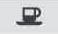 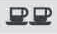 Zařízení začne s přípravou kávy a jakmile dosáhne požadovaného objemu, stiskněte tlačítkoPoužijte stejný postup k programování tlačítekStisněte tlačítko výdeje horké 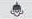 vody.Začne výdej horké vody.Jakmile dosáhnete požadovaného množství horké vody, stiskněte tlačítko pro výdej horké vody    k zastavení.Stiskněte tlačítko         pro opuštění programování nebo pro pokračování nastavení dalších tlačítek.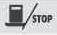 PROGRAMOVÁNÍ OHŘÍVÁNÍ ŠÁLKŮ (volitelné)Vstupte do programovacího módu na první jednotce a postupujte následovně:Stisněte tlačítko pro ohřev šálků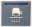 Tlačítko	Jednotka 1 (čas zapnutí)              2 min.              4 min.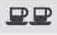               8 min.16 min.Jednotka 2 (čas vypnutí)5 min.10 min.20 min.40 min.	PROGRAMOVÁNÍ STANDARDNÍCH DÁVEKJe možné vložit přednastavené hodnoty pro 4 skupiny dávek a horkou vodu /páruPro tuto akci je nutné stisknout tlačítko pro nepřerušovaný výdej a držet nejméně 10s dokud blikajícítlačítka nezhasnou.Nastavení je pak následovné:POZN.: Nastavení času 0s pro páru a horkou vodu znamená nepřerušovaný výdej.KOPÍROVÁNÍ NASTAVENÍDÁVEK MEZI JEDNOTKAMIJe možné kopírovat nastavení dávek z první jednotky na ostatní 2 a 3.Pro kopírování stiskněte tlačítka pro nepř. výdej     na jednotkách 2 a 3 po nejméně 8s.	 PROVOZNÍCH PARAMETRŮUPOZORNĚNÍNastavení	popisovaná	níže,	může provádět POUZE kvalifikovaný technik.Podržením  tlačítka           na druhé jednotce, po prvním vstupu do programovacího   režimu   na    první jednotce, se vstoupíte do nastavení provozních parametrů zařízení. toto je signalizováno rozsvícením tlačítka na druhé jednotce.Umožnění použití čerpadla, pro doplňování vody do bojleru.Umožnění sw blokování vstupu do programování dávek.Nastavení jasu tlačítek.Umožnění použití čerpadla při výdeji horké vody (pouze pro zařízení vybavení ekonomizérem)Vypnutí ohřívání šálkůZapnutí čerpadla během doplňování:Použijte tlačítko       pro zapnutíčerpadla během doplňování:Jestliže tlačítko    svítí je povoleno použití čerpadla při doplňovánívody do bojleru; pokud tlačítko nesvítí, čerpadlo se nespustí a doplnění probíhá pouze tlakem z vodovodního řádu.Umožnění sw blokování vstupu do programování dávek.Použijte  tlačítko    pro přípravu velké kávy k umožnění sw blokování pro vstup k programování dávek (tlačítko svítí) nebo pro odblokování (tlačítko nesvítí).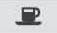 Nastavení jasu tlačítekPoužijte tlačítko výdeje   pro dvě velké kávy na druhé jednotce a vyberte jedno z pěti možných nastavení.Použitím tlačítka,     které bude blikat zvolíte úroveň jasu až na minimální nebo zpět na maximum.Umožnění použití čerpadla při výdeji horké vody (pouze pro zařízení vybavená ekonomizérem)Použijte tlačítko horké vody 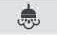 pro zapnutí čerpadla při výdeji horké vody.Pokud tlačítko         svítí čerpadlo se během výdeje zapne, pokud je zhasnuté, čerpadlo se nezapne.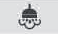 Vypnutí ohřívání šálkůPomocí  tlačítka     můžete aktivovat nebo deaktivovat ohřívání šálků. Svítí-li tlačítko, bude ohřívání fungovat, jak je nastaveno programováním; pokud tlačítko nesvítí, je ohřívání šálků vypnuto.Pokud je ohřev šálků vypnutý, bude tlačítko     aktivní pouze při rychlém testu systému, po té bude neaktivní.Stiskněte tlačítko         na druhé jednotce k uložení nastavení a výstup z nastavení provozních parametrů.Obnovení výchozího nastaveníJe možné také obnovit výchozí nastavení, tj nastavení čerpadla, výkon čerpadla, maximální jas a zapnutí ohřevu šálků. K obnovení těchto parametrů, stačí zapnout zařízení tlačítkem    , pak na první jednotce stisknout najednou tlačítka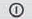 a	.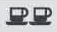 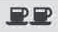 AUTOMATICKÝ CYKLUS ČIŠTĚNÍ JEDNOTEKPro vstup do automatického režimu čištění, zařízení vypněte a  následovně opět zapněte. Během rychlého testu podržte tlačítko výdeje horké vody a tlačítko ohřevu šálků Na konci rychlého testu budou tlačítka  a	blikat společně s tlačítky pro výdej velké kávy      na všech jednotkách.Stiskněte tlačítko      pro spuštění čistícího cyklu na vybrané jednotce.Jakmile je čistící cyklus dokončen, můžete pokračovat na další jednotce zmáčknutím tlačítka .Pro odložení čištění na pozdější dobu, vypněte zařízení a požadované čistící cykly se uloží do paměti zařízení. Po opětovném zapnutí se automaticky spustí cyklus čištění bez nutnosti stisknutí tlačítek    a   .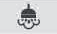 Podržením tlačítek  a  po dobu 2s opustíte program automatického čištění, pokud již neexistují žádné čistící cykly.Pro nedokončené cykly budou na daných jednotkách  stále blikat tlačítka	.Podržte tlačítka	a	déle než 2s, pro vynucení výstupu z cyklů čištění a zrušení všech nedokončených cyklů čištění.Když je čistící cyklus na jednotce kompletní tlačítko  zhasne.Pokud již nejsou k dispozici žádné další cykly čištění, režim čištění bude ukončen.ČIŠTĚNÍ A ÚDRŽBABěhem údržby a oprav, použité součástky musí být vhodné a splňovat požadavky na bezpečnost a hygienu pro dané zařízení.Na originální náhradní díly se vztahuje záruka. Při opravě nebo výměně části, která přichází do styku s potravinami nebo vodou, je nutné provést postup čištění nebo postupujte podle pokynů uvedených výrobcem.VYPÍNÁNÍ ZAŘÍZENÍUmístěte vypínač do polohy “0”.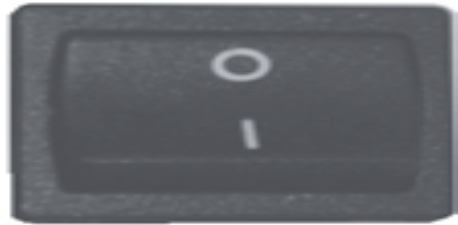 Fig. 24ČIŠTĚNÍ VENKOVNÍCHČÁSTÍ ZAŘÍZENÍZařízení musí být vypnuto v pozici "O" a odpojeno dříve, než jsou prováděny jakékoli čistící procesy.VAROVÁNÍ 	 Zařízení se nesmí čistit pomocí VAP nebo jinou podobnou tryskou a neoplachovat tekoucí vodou.Čištění pracovní plochy: odstraňte desku zvednutím zpředu a vytažením. Vyjměte odtokovou misku a vyčistěte vše horkou vodou a čistícím prostředkem.Čistění dna: K čištění všech chromova- ných částí použijte měkký, vlhký hadřík.ČIŠTĚNÍ SÍTKA JEDNOTKYNerezové kávy držáky jsou umístěny pod výdejní jednotkou, jak je znázorněno na obrázku.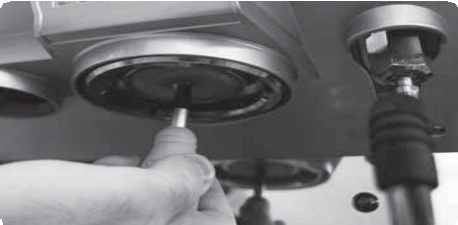 POZN.: Při čištění postupujte následovně:Uvolněte šroubek uprostřed držáku filtruVyjměte držák filtru a zkontrolujte zda nejsou otvory ucpanépokud jsou ucpané, vyčistěte(viz kapitola ČIŠTĚNÍ FILTRU A DRŽÁKU FILTRU)ČIŠTĚNÍ JEDNOTKY POMOCÍ SLEPÉHO FILTRUZařízení je přednastaveno pro čištění s dávkou čistícího prostředku.Doporučujeme provedení čistícího cyklu alespoň jednou denně se speciálními čisticími prostředky.Po čištění držáku filtru, proveďte několikrát propláchnutí, aby se odstranily zbytky čistícího prostředku.Při proplachovací proceduře, postupujte následovně:Vyměňte páku se slepým filtremNaplňte ji dvěma lžícemi speciálního čistícího prášku a vložte jej do jednotky držák filtru.Stiskněte jedno z tlačítek výdeje kávy a zastavte po 10 sekundách.Opakujte tento postup několikrát.Vyjměte páku filtru a vypláchněte několikrát jednotku.ČIŠTĚNÍ FILTRŮ A DRŽÁKŮ FILTRŮDo nádoby s 1/2l vody vložte dvě lžíce speciálního čistidla a ponořte filtr a držák filtru (bez jeho rukojeti) a nechte je máčet po dobu nejméně půl hodiny. Poté důkladně opláchněte pod tekoucí vodou.Nepoužívejte rozpouštědla, prostředky na bázi chlóru nebo brusiva.Doporučujeme čistit držák filtru jednoutýdně.REGENERACE ZMĚKČOVAČE (PRYSKYŘICE)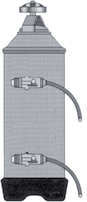 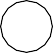 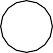 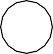 Aby se zabránilo nanášení usazenin v bojleru a v topném výměníku, musí být změkčovač vždy účinný. Z tohoto důvodu, se ionty pryskyřice musí pravidelně regenerovat. Doba regenerace je stanovena v závislosti na množství vyrobené kávy každý den a tvrdosti používané vody.Orientačně může být doba regenerace vypočtena na základě znázorněného diagramu na obr. 26.3) Otočte kohoutek D zpět zprava doleva obr. 30.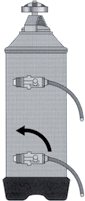 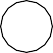 2) Uzavřete zpět víčkem na a páčku C otočte zpět směrem doleva (viz obr. 29) , tím otevřete vývod F, aby mohla odtékat slaná voda, dokud nepoteče opět voda neslaná (přibližně půl hodiny).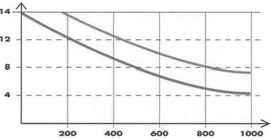 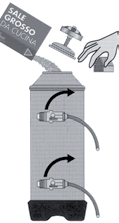 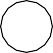 Při procesu regenerace postupujte následovně: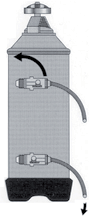 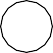 1) Vypněte zařízení a  umístěte dostatečně velkou nádobu (min. 5l) pod vývod E (obr. 27).Otočte páky C a D zleva doprava; odšroubováním kolečka otevřete nádobu a naplňte 1 kg normální kuchyňské soli (Obr. 28).APPIA V	SYSTÉMOVÁ HLÁŠENÍ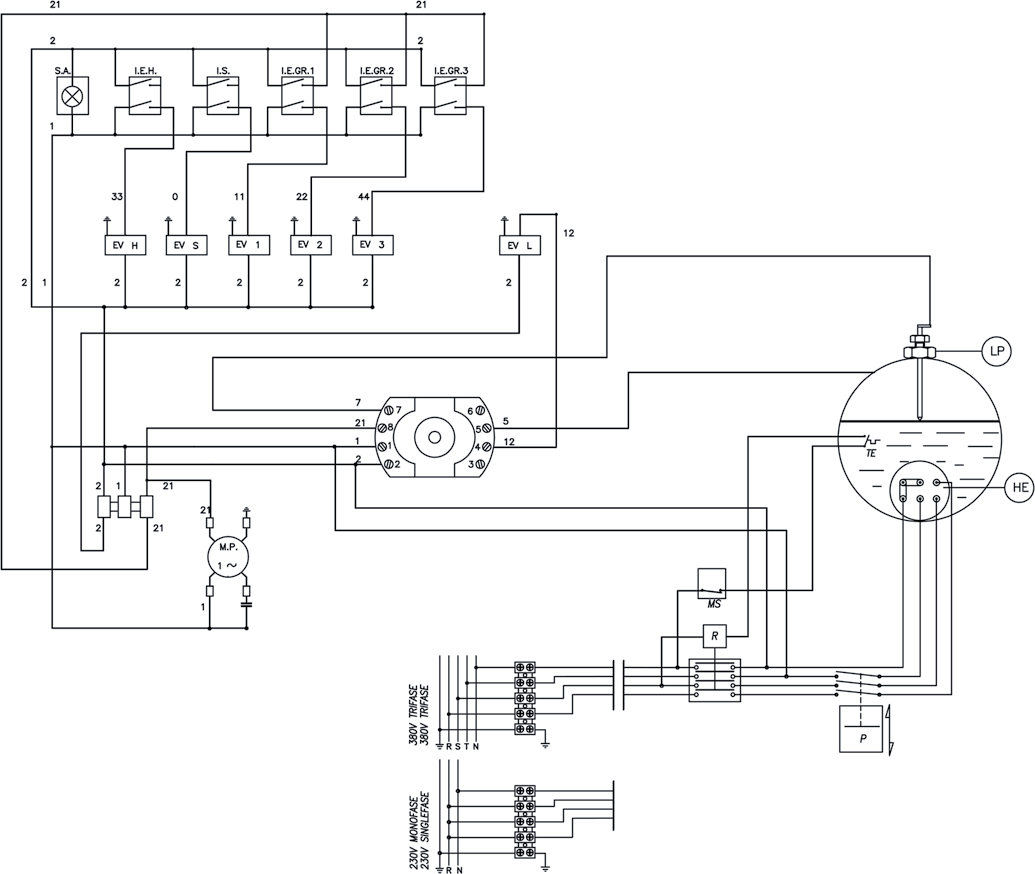 ELEKTROINSTALACE Appia S 2/3 GR.ZEICHENERKLÄRUNGEV HElektroventil páryEV SElektroventil ohřev šálkůEV1-2-3Elektroventil jednotekMPČerpadloI.SSpínač ohřevu šálkůI.E.H.Spínač horké vodyI.E.GR.1-2-3Spínač jednotek 1-2-3RReléPTlakový spínačEV LElektroventil hladinovýMSHlavní vypínačHEVýdejLPHladinová sondaTEBezpečnostní termostatS.A.Kontrolka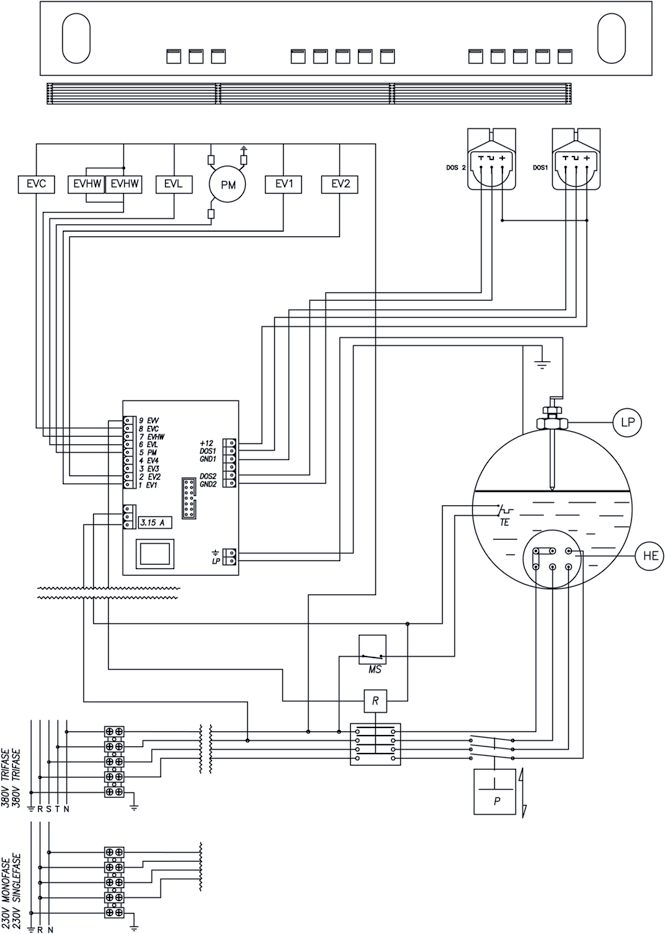 LEGENDA:EVCElektroventil OhřevuEVHWElektroventil mix teplá vodaEV LElektroventil HladinovýEV1-2-3Elektroventil JednotekPMČerpadloDosisPlněníHEVýdejLPHladinová sondaTEBezpečnostní termostatRReléPTlakový spínačMSHlavní vypínačTPTeplotní sonda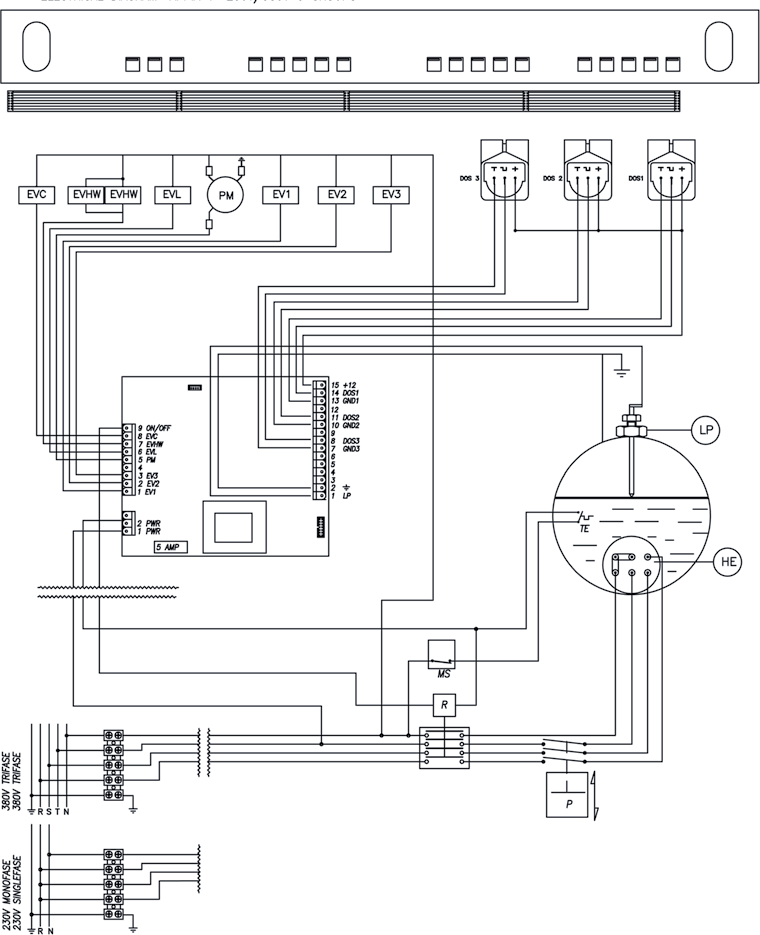 LEGENDA:EVCElektroventil OhřevuEVHWElektroventil mix teplá vodaEV LElektroventil HladinovýEV1-2-3Elektroventil JednotekPMČerpadloDosisPlněníHEVýdejLPHladinová sondaTEBezpečnostní termostatRReléPTlakový spínačMSHlavní vypínačTPTeplotní sondaHYDRAULICKÝ SYSTÉM - SCHÉMA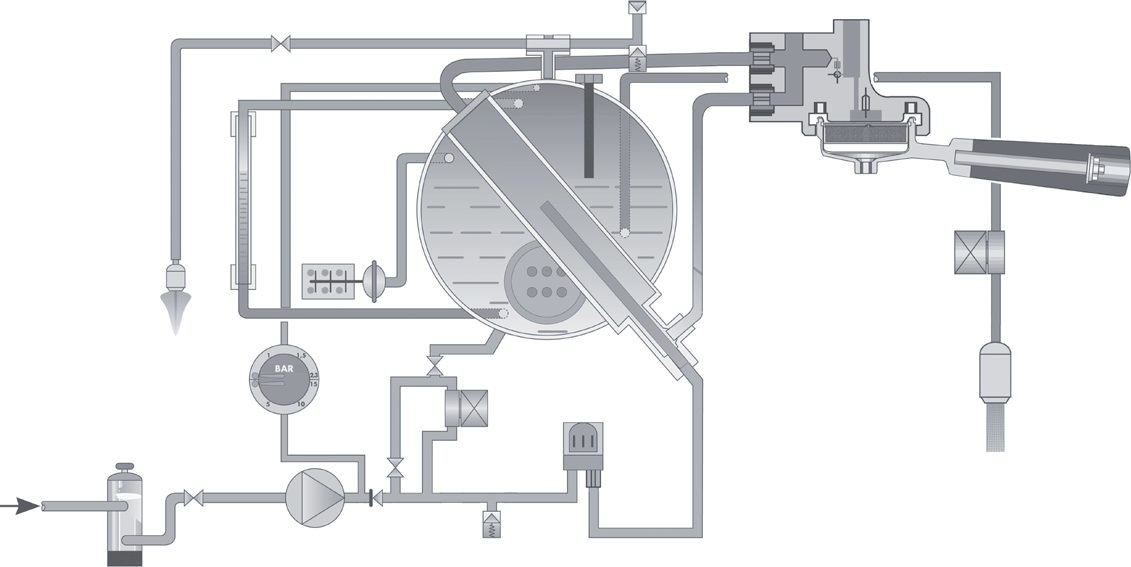 10	11	916147	815	12131	2	3	5	4	3	6HYDRAULICKÝ SYSTÉMLEGENDAPřipojení vodyČerpadloZpětný ventilPojistný ventilElektroventilPrůtokoměrTepelný výměníkElektroventilPojistný ventil 10 Parní kohoutek 11 Tlakový spínač 12 BojlerTopná spirálaManometrFiltrVýstup z jednotkySCHÉMA BOJLERU (2 páka)Material MaterialKupfer CobreBehandlung Tratamientotoleranz toleranciaGrob Gruesoskala Escala1:2Beschreibung	DescripciónBoiler caldera D.180 2 Gr 2013Beschreibung	DescripciónKonstrukteur Diseñadordatum Fecha15/05/2013codeCódigoFig. 3690014750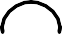 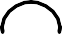 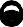 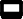 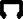 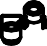 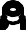 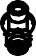 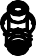 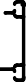 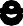 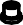 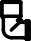 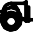 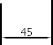 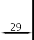 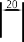 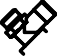 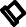 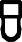 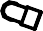 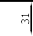 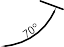 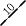 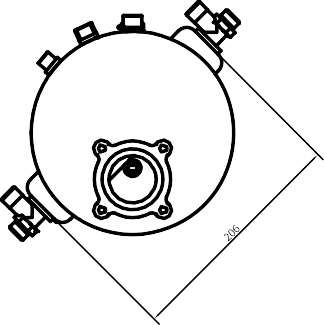 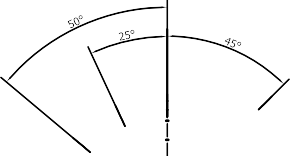 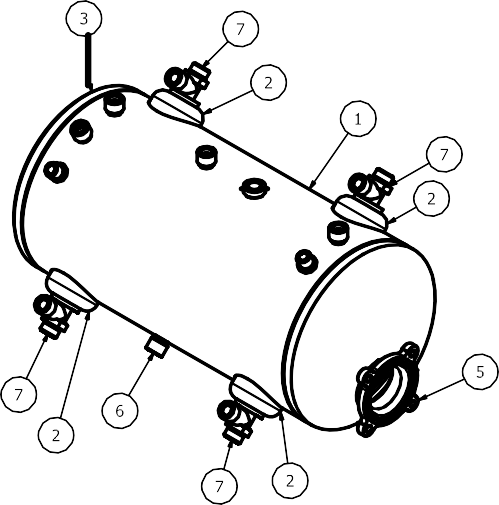 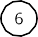 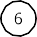 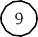 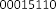 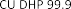 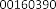 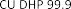 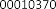 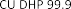 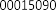 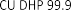 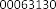 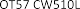 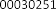 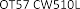 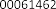 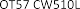 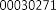 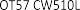 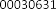 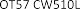 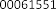 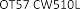 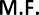 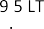 SCHÉMA BOJLERU (3 páka)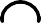 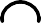 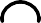 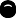 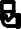 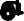 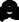 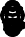 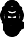 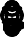 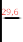 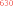 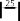 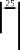 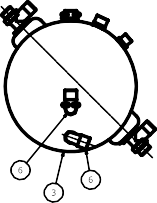 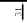 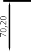 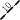 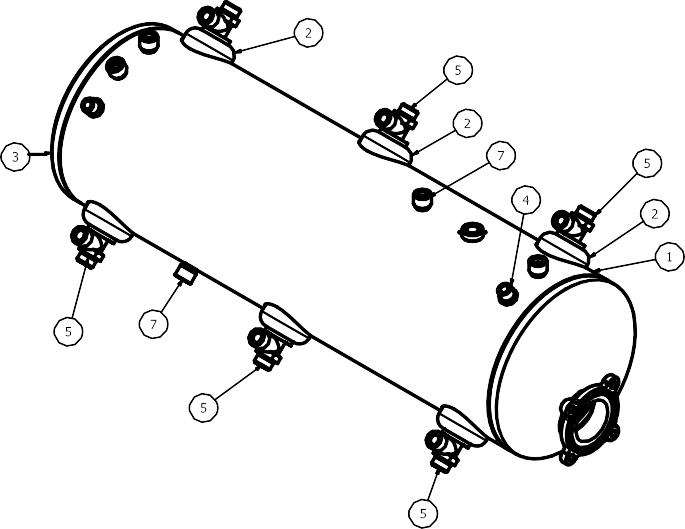 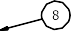 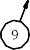 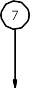 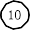 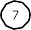 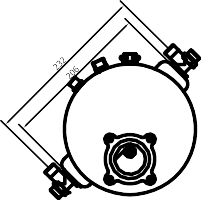 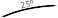 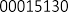 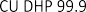 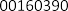 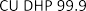 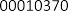 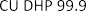 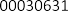 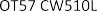 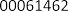 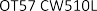 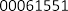 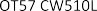 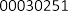 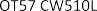 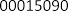 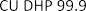 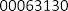 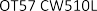 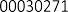 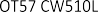 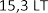 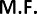 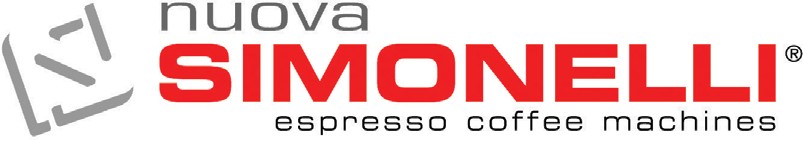 Nuova Distribution Centre LLC 6940Salashan PKWY BLDG A 98248Ferdale, WATel. +1.360.3662226Fax +1.3603664015videoconf.+1.360.3188595 www.nuovasimonelli.it info@nuovasimonelli.comVia M. d’Antegiano, 6 62020 Belforte del  ChientiMacerata ItalyTel. +39.0733.9501Fax +39.0733-950242www.nuovasimonelli.it    E-mail: n.simonelli@nuovasimonelli.itGraphics and printing by: X TYPE ENGINEERING S.r.l.La Nuova Simonelli si riserva di apportare tutte le modifiche ritenute necessarie.2 Páková2 Páková3 Páková3 PákováČISTÁ HMOTNOST54 kg119 lb72 kg159 lbHRUBÁ HMOTNOST66 kg145 lb85 kg187 lbPŘÍKON3200 W3200 W5200 W5200 WROZMĚRYA 780 mmA	30.9”A 1010 mmA 39.76”B 690 mmB 27.16”B 920 mmB 36.22”C 545 mmC 21.45”C 545 mmC 21.45”D 360 mmD 14.17”D 360 mmD 14.17”E 530 mmE 20.86”E 530 mmE 20.86”F 180 mmF	7.08”F 180 mmF	7.08”KÓDPOPISMNOŽSTVÍA01Připojovací hadice vody ”1A02odpadní hadice Ø 25 mm - L. 150 cm1A03Držák filtru2A04Filtr pro dvě kávy1A05Filtr pro jednu kávu1A06Slepý filtr1A07Pružina1A08Dvojvýpusť1A09Jednovýpusť1A10Pěchovač1GROUPsw1sw2sw3sw4sw5sw6Group 1OnOffOffOnOffOffGroup 2OffOnOffOffOnOffGroup 3OffOffOnOffOffOn1CN2CN1CL2CL40 cc60 cc50 cc85 ccZOBRAZENÍ NA DISPLEJI A BLIKAJÍCÍ TLAČÍTKAPŘÍČINAEFEKTŘEŠENÍPOZNÁMKABlikání tlačítekDávkovač neposílá nastavené příkazy během prvních tří sekund od začátkuKdyž výdej není ručně zastaven, maximální časový limit je (120 sec) ; bude blokován.Přerušte výdejvýdeje.Blikání tlačítka	Pokud do 90 sekund od zapnutí, a do 180sFunkce čerpadla a napouštěcího ventiluVypněte zařízení na nejméně 5s a po tépři plnění čerpadlembyly zastaveny.znovu zapněte.nebylo dosaženopožadované hladiny vbojleru.Teileliste	Lista de las partesTeileliste	Lista de las partesTeileliste	Lista de las partesTeileliste	Lista de las partesTeileliste	Lista de las partesELEMENT ELEMENTOANZN.roTEILE-NR. NÚMERO PARTEBESCHREIBUNG DESCRIPCIÓNMATERIAL MATERIALVirola Boiler D.180 2Gr Appia Casquillo caldera D.180 2Gr AppiaAustauscherrohr Appia 1GR Tubo intercambiadorappia 1GRSchale D180 2 Bohrungen Copa D180 2 orificiosSchale D180 PR 2013 Copa D180 PR 2013Flansch Widerstand 4 Bohrungen Brida resistencia 4 orificios 2013Anschluss 3/8'' AußengewindeConexión 3/8'' MachoGEÄNDERTE T-Verschraubung AustauscherRacor T intercambiador AppiaAnschluss G1/4” IG Conexión G1/4” FAnschluss G 1/4'' AG Conexión G 1/4'' MAnschluss 3/8'' Außengewinde Conexión 3/8'' MachoPROJEKTDATEN RICHTLINIE DG-RICHTLINIE 97/23/EGDATOS PROYECTO DIRECTIVA PED 97/23/CEPROJEKTDATEN RICHTLINIE DG-RICHTLINIE 97/23/EGDATOS PROYECTO DIRECTIVA PED 97/23/CEVOLUMEN VOLUMENMEDIUM FLUIDO